	Женева, 28 ноября 2023 годаУважаемая госпожа,
уважаемый господин,Имею честь пригласить вас принять участие в следующем собрании 2-й Исследовательской комиссии МСЭ-Т (Эксплуатационные аспекты предоставления услуг и управления электросвязью), которое планируется провести в полностью виртуальном формате 11 марта 2024 года с 11 час. 00 мин. до 15 час. 00 мин. по женевскому времени.Целью этого собрания является принятие Исследовательской комиссией официальных решений, особенно тех, которые касаются утверждения рекомендаций, рассматриваемых в рамках традиционного и альтернативного процессов утверждения, и текстов ненормативных документов, рассматриваемых для согласования. Представленные вклады, по своему характеру не относящиеся к принятию решений, будут переданы на рассмотрение на следующем собрании ИК2 МСЭ-T (в июне 2024 г.). Я хотел бы обратить ваше внимание на Циркуляр 154 БСЭ (от 27 ноября 2023 г.), который касается консультаций Государств-Членов по проекту пересмотренных Рекомендаций МСЭ-T E.164.2, МСЭ-T E.212 и МСЭ-T E.218 и по проекту новой Рекомендации МСЭ-T M.3387 (ранее M.rfmls) в рамках традиционного процесса утверждения. Напоминаю Государствам-Членам, что предельный срок представления ответов в рамках указанных консультаций — 23 час. 59 мин. по женевскому времени 28 февраля 2024 года.Предложения в отношении решений будут основываться на итогах предыдущего собрания ИК2 МСЭ-Т (Женева, 8−17 ноября 2023 г.) и промежуточных мероприятий, проведенных в период с ноября 2023 года по март 2024 года, ответах Государств-Членов на Циркуляр 154 БСЭ и комментариях, полученных в рамках альтернативного процесса утверждения в ходе последнего опроса и/или дополнительного рассмотрения согласованных текстов. Сами решения будут приниматься на основе консенсуса.Дистанционное участие будет осуществляться при помощи инструмента дистанционного участия MyMeetings. Документацию и другую соответствующую информацию можно найти на домашней странице исследовательской комиссии. Собрание будет проходить только на английском языке, и стипендии предоставляться не будут.Основные предельные срокиПрактическая информация о собрании приведена в Приложении A. Проект повестки дня, подготовленный Председателем Исследовательской комиссии г-ном Филом Раштоном (Соединенное Королевство), приведен в Приложении B.Желаю вам плодотворного и приятного собрания.Приложения: 2ПРИЛОЖЕНИЕ AПрактическая информация для собранияМЕТОДЫ И СРЕДСТВА РАБОТЫПРЕДСТАВЛЕНИЕ ДОКУМЕНТОВ И ДОСТУП К ДОКУМЕНТАМ: Вклады Членов следует представлять, используя опцию "Непосредственное размещение документов"; проекты временных документов (TD) следует представлять по электронной почте в секретариат исследовательских комиссий, используя соответствующий шаблон. Доступ к документам собрания обеспечивается с домашней страницы Исследовательской комиссии и ограничен Членами МСЭ-Т, имеющими учетную запись пользователя МСЭ с доступом к TIES.РАБОЧИЙ ЯЗЫК: Собрание в полном объеме будет проходить только на английском языке.ИНТЕРАКТИВНОЕ ДИСТАНЦИОННОЕ УЧАСТИЕ: Для обеспечения дистанционного участия в данном собрании будет использоваться инструмент MyMeetings. Делегаты должны зарегистрироваться для участия в собрании и получить одобрение координатора в своей организации, в противном случае они не смогут получить доступ к инструменту MyMeetings. Делегаты, беря слово, должны называть себя и организацию, к которой они относятся. Дистанционное участие обеспечивается по принципу "максимальных усилий". Участникам следует принять к сведению, что собрание не будет задерживаться или прерываться из-за невозможности какого-либо дистанционного участника подключиться, прослушивать или выступать, по усмотрению Председателя. В случае если качество речевого сигнала дистанционного участника признается неудовлетворительным, Председатель может прервать дистанционного участника и воздерживаться от предоставления этому участнику слова до устранения проблемы. По усмотрению Председателя рекомендуется использовать чат собрания для содействия эффективному управлению использованием времени в ходе сессийРЕГИСТРАЦИЯ, НОВЫЕ ДЕЛЕГАТЫ, СТИПЕНДИИ И ВИЗОВАЯ ПОДДЕРЖКАРЕГИСТРАЦИЯ: Регистрация является обязательной и осуществляется в онлайновой форме на домашней странице Исследовательской комиссии не позднее чем за один месяц до начала собрания. Как указано в Циркуляре 68 БСЭ, в системе регистрации МСЭ-Т требуется утверждение заявок на регистрацию координатором; порядок настройки автоматического утверждения этих заявок описан в Циркуляре 118 БСЭ. Некоторые опции в регистрационной форме применяются только для Государств-Членов. Членам МСЭ предлагается, по мере возможности, включать в свои делегации женщин.ЭЛЕКТРОННЫЕ СТИПЕНДИИ: Для участия в данном однодневном собрании стипендии или электронные стипендии не предоставляются.Приложение BПроект повестки дня1	Открытие собрания2	Принятие повестки дня и другие административные вопросы3	Утверждение Рекомендаций в рамках ТПУ (традиционный процесс утверждения)4	Вынесение заключений по Рекомендациям в рамках ТПУ (традиционный процесс утверждения)5	Утверждение Рекомендаций в рамках АПУ (альтернативный процесс утверждения)6	Получение согласия по Рекомендациям в рамках АПУ (альтернативный процесс утверждения)7	Аннулирование или изменение нумерации Рекомендаций8	Согласование Добавлений/ненормативных поправок9	Согласование технических отчетов10	Другие решение Исследовательской комиссии11	Даты и места проведения следующих собраний12	Другие вопросы13	Закрытие собрания______________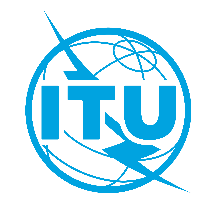 Международный союз электросвязиБюро стандартизации электросвязиОсн.:Коллективное письмо 4/2 БСЭ
SG2/RC–	Администрациям Государств – Членов Союза–	Членам Сектора МСЭ-Т–	Ассоциированным членам МСЭ-Т, участвующим в работе 2-й Исследовательской комиссии–	Академическим организациям − Членам МСЭТел.:
Факс:
Эл. почта:
Веб-страница:+41 22 730 5415
+41 22 730 5853
tsbsg2@itu.int
www.itu.int/go/tsg2–	Администрациям Государств – Членов Союза–	Членам Сектора МСЭ-Т–	Ассоциированным членам МСЭ-Т, участвующим в работе 2-й Исследовательской комиссии–	Академическим организациям − Членам МСЭПредмет:Виртуальное собрание 2-й Исследовательской комиссии, 11 марта 2024 года11 февраля 2024 г.‒	Регистрация (через онлайновую форму регистрации на домашней странице исследовательской комиссии)27 февраля 2024 г.‒	Представление вкладов Членов МСЭ-Т (с использованием опции "Непосредственное размещение документов")28 февраля 2024 г.‒	Представление формы, содержащейся в Приложении 2 к Циркуляру 154 БСЭ, касающемуся консультаций Государств-Членов по проектам Рекомендаций МСЭ-T E.164.2, МСЭ-T E.212, МСЭ-T E.218 и МСЭ-T M.3387 в рамках традиционного процесса утвержденияС уважением,Сейдзо Оноэ
Директор Бюро 
стандартизации электросвязи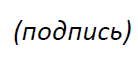  ИК2 МСЭ-T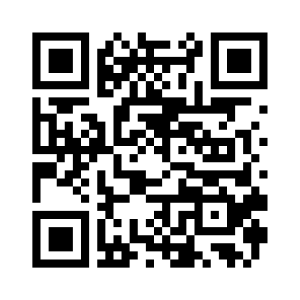 С уважением,Сейдзо Оноэ
Директор Бюро 
стандартизации электросвязиПоследняя информация о собрании